FROM THE EDITOR Jackie WaltersWelcome to the September edition of your Newsletter.  If you have any articles for the Newsletter, ideas for the new Magazine or would like to write a regular feature, please email the Club.  We look forward to hearing from you.This newsletter has been brought to you by John Cawley, Philip Bland, Geraldine Ray, Rachel Amner, Sarah Terry, Jen Stephenson, Ian Ferris, Geoff Perigo and Dave Lonsdale.  Thank you for your contributions. Please send contributions for the next Newsletter to news@baildonrunners.co.uk  no later than Wednesday 28 October 2015. RUNNER OF THE MONTHSo many magnificent achievements and as always hard to choose from the deserving nominations. The award for August will be announced as ever before the Thursday night run, 1 October.  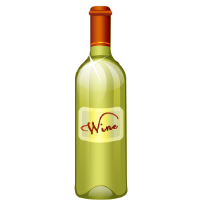 All members can nominate Runner of the Month.  If you know anyone (including yourself!) who has achieved something special email your nomination to baildonrunners@yahoo.co.uk.  It is not just about breaking records.  It could be completing a first race at a particular distance or time.  It doesn’t need to be running related and could include volunteering at events or other such non-running related activities.Membershipby Dave LonsdaleWe are pleased to welcome three new first claim members for September, Anna McMillan, Malcolm McMillan and Phil E Brown, (not to be confused with current member Phil Brown!)Back on the Road Again  by Ian FerrisIt’s 7.30PM on Tuesday night and daylight has already left as I watch our runners complete their final interval runs at the “Improve Your Running!” training session. On Thursdays, with the later start, we’re now already committed to road. If you really don’t like the road then why not give the Saturday, Sunday or Wednesday morning runs a go?This change marks the halfway point of the club year and for road runners the start of their recovery, planning, goal setting and preparation for the 2016 spring races. For the mud lovers amongst you the club will be entering the Winter League series with the first race less than 2 months away. For team players we are entering the Yorkshire Vets relay (thanks to those running, anyone not please consider marshalling, names to Jackie Walters please!) and Gathering Winter Fools relays.For runners and non-runners alike we are making final preparations for the Christmas party, only 10 weeks away, (see below) and producing the winter 2015 magazine (contributions greatly appreciated) in a similar timeframe.Finally, we are planning for the 2016 Boundary Way relay and will be meeting in October after a Thursday run to finalise the key roles and responsibilities. Many thanks to those who have already offered your support and to everyone else please have a think if you’d be willing to help. Good running!Save the Date!  by Geraldine RayThe nights are drawing in, I hear the distant jingle of bells and the reindeer are getting restless. Yes you've guessed it; it's time to announce the Baildon Runners Christmas Party! So brush up those glad rags, practice your dad-dancing and put Friday 4th December at Baildon Golf Club in your diaries. An e-mail will be going out shortly to tell you how to book your place so get your fingers poised to reply as places will go fast. See you there! Yoga for Runnersby Jackie WaltersI reported in the last newsletter on a yoga workshop for cycling /swimming /running. I and another Baildon Runner attended on 27 September. I found it enjoyable and beneficial and will incorporate some of what I learnt in my training.  Below is a summarised extract from Running World on the benefits of Yoga provided by Sarah Terry:Strength - Yoga practice strengthens both the key supporting muscles used in running and the underused muscles. The practice develops strength in the core, quads, hamstrings and hip flexors which help runners to stay injury free.Flexibility – Yoga poses held for long periods create elasticity and loosen up muscles, joints, ligaments and connective tissues that will help you to run with more freedom.Breathing – an important part of Hatha yoga, the breath nourishes and guides the asana (posture) practice. Through conscious breathing we are more aware of sensations in the body, we learn that slower breathing is more relaxing, faster breathing more energizing. When running we can breathe to bring about a more relaxed mental state or feel more alert and focused. Breath work will increase oxygen intake and can help reduce performance anxiety.Balance - Yoga will not only balance out the body but the mind too. Yoga teaches us to look after our bodies and having that balance of training hard and taking time to rest, recover and heal.Posture – Yoga teaches us to elongate the spine without adding tension. Alignment is key in yoga and as we learn to stand taller and stronger without tension we can practice this in our running technique.Back health – constant impact through the legs to the back can cause strain. Yoga twists and gentle cat/cow stretches mobilise the back to help prevent any problems, for instance in the spinal discs.Stress- learning to work through intense poses on the mat is a lot like enduring a long run. Relaxation and meditation techniques help to clear the mind, encouraging better sleep to allow for a clear mind-set prior to a big event.Mental strength – Through yoga you cultivate improved concentration and the ability to overcome the ego, learning to accept the body and mind you have on the day and only push it as far as it will go.Sarah reports that Baildon Yoga are offering Baildon Runners their first class half price (£2.75 instead of £5.50) or 20% off a 4 consecutive week course,(£14.40 instead of £18). Offer available until 31st December, only one per member.Classes are held at Baildon Community Link Monday 7pm and Thursday 7.30pm. A health questionnaire must be completed prior to attendance. Email baildonyoga@gmail.com or telephone 07817188220.Junior Park Run Roberts Park by Jen StephensonThings are going really well with setting up a Junior Parkrun in Saltaire. All funding is now in place and we have managed to fill all the key roles. We are finalising arrangements and hope to have a start date in November.
The response for volunteers has been fantastic but more would be very welcome. If you are interested in helping  please let me know, email Jen Stephenson, baildonrunners@yahoo.co.uk.  You don’t need to commit to every week.Backward Runningby Rachel AmnerMy friend Anna issued a challenge in the form of a virtual 5km race to raise money in memory of her brother, for the mental health charity, Mind. Certificates and medals were on offer for competitors. The distance had to be 5km, and the race had to be completed between mid-July and the end of August. It was up to competitors what method of propulsion to use. Richard Depledge sensibly decided to run his 5km across the Humber Bridge and back, in the normal fashion, and duly emailed photos of his running watch date and time/ and himself with the bridge in the background, to Anna. I on the other hand decided that I could easily swim or run 5km, so needed to try something more challenging and the idea of running backwards for 5km began to bubble away....I asked Ian Ferris for advice, as he once competed in a 1 mile backwards running race, and he gave me a couple of techniques to try. One was running backwards up on tip toe (very tiring on the calves) and the other involved taking longer strides and almost throwing your heels backwards (which seemed easier to me.) I had a go at one of the Saturday morning sessions, to see how realistic it was to attempt 5km backward and how hazardous - speed bumps, dog walkers, head height tree branches, cyclists, pot holes were just a few of the hazards I found! All that was left was to recruit some more backwards runners to accompany me on my race, as well as some forwards runners to help spot for dangers/warn other users of the paths. Dave joined me on my second backwards running Saturday morning training session, and a plan was hatched...over to you Dave!Dave Lonsdale - If you were in Roberts Park on 22nd August you may have come across an usual scene (no not bright sunshine!) but a motley crew of fellow Baildon Runners completing an odd challenge.Credit to Rach Amner for suggesting a backwards 5K run as an activity to support her friend Anna in raising funds for the very worthy MIND charity. Shelagh Hopkinson and I pledged our support immediately without fully thinking it through (not unusual) and after one short practice we rocked up on the day. We managed to complete the challenge in 1 hour 10 minutes superbly helped by our brilliant support crew and medical team (SJ Templeman, Tara Phillips, Sally Gavaghan, Richard Depledge and Ian Davison) and Anna herself came down to cheer us on. I would like to say it was incident free but I proved that the cricket sight screen at Roberts Park is inappropriately named when Sally said, “Dave, why’s your leg bleeding?” I hadn’t noticed it as I must have been in the zone or delirious. Nurse Gavaghan came to the rescue with her first aid skills and I’ve decided not to pursue a lawsuit against the cricket club for negligence. We all had a great time, supported Anna, raised funds for charity and according to the internet (so it must be true!) backward running improves running posture and burns approximately 20% more calories than running forwards.If you have not met all the backwards runners yet we will be the ones with a big a smile when running backwards as part of the normal warm up routine on Tuesdays and Saturdays and dare I say running backwards more quickly than anyone else! P.S. anyone for a sideways 5K run next year, oh no what have I done!!!  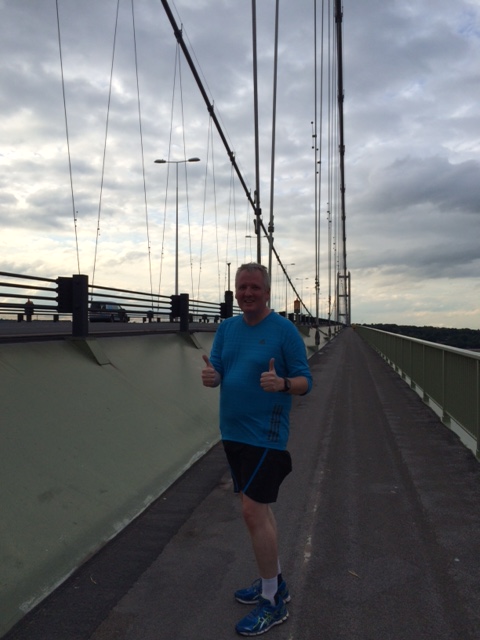 The Yorkshire Wineathon by Philip BlandWay back in the mists of time when some of us were enduring the training regime for a Spring Marathon (London in my case) a beacon of light appeared on the horizon in the form of the Yorkshire Wineathon. This was the perfect antidote to ploughing lonely multi mile furrows – a nice little 9 mile trail run in the lovely Kirklees countryside above Huddersfield starting at the pretty Thurstoneland Cricket Club and taking in the villages of Farnley Tyas, Brockholes and a brief perambulation around Castle Hill. The best bit though was that every two miles there would be not water stations but WINE stations !My first thought was that Baildon Runners have some pretty good drinkers on the staff and that we could probably make a decent impression if we put out our A team. A short appeal on the Baildon Runners Facebook site brought an enthusiastic response (I nearly got killed in the rush!) and before we knew it we had a team of  18 fast drinkers to rival any other team. Just a short perusal of the names should have made other entrants quake in their fancy dress – Sarah Terry, Karen Butler, Karen Baildon, Dave Lonsdale, Debbie Bland, Rob Myers, Rach Anmer, Jackie Walters and her daughter Susanna, Richard Depledge, Amanda Darbyshire, Jules Potter plus a supporting cast of friends. Did I mention that some of the braver souls were kitted up in fancy dress as the cast of Allo Allo complete with berets and baguettes!Thankfully Sarah had the presence of mind to sort us out a team bus complete with some wine samples to get us in the mood (my sort of warm up!). Arriving at the cricket ground we were staggered to find over 800 like minded winos in fancy dress ready for the off! I must say it’s the first race I have ever started alongside people running with cans of Strongbow and camelbacks full of Sauvignon Blanc. The first wine station was upon us in no time (each wine station featured wines from different countries – this one was a cheeky little number from Sicily that took the enamel off your teeth!). The route was mainly off road along paths and trails and the odd ploughed field and whoever had measured it at nine miles must have got lost a few times – it was nearer eight !After some rather tricky French stuff at wine station two it was a delight to arrive at the third, fully stocked with Aussie Red – a few of us spent quite a bit of time here savouring the grand Pennine views out towards Holme Moss. A grandstand finale with Spanish Rioja put us in the mood for a fast finish (downhill!). I have to say that some of us took the running side a bit too seriously and finished in 1:40 (ish) whilst those of us who took the wine tasting side to our hearts finished nearer 2:40 – and of course there were the burgers, bacon sarnies and the beer tent to provide some sustenance at the end.Altogether a smashing day out and a good template for future Baildon Boundary Ways! A selection of frightening photos of the event are on the Baildon Runners Facebook site just in case you don’t believe us!  The 2016 race is already open and we WILL be back.  http://www.eventbrite.co.uk/e/wineathlon-yorkshire-2016-tickets-18507287796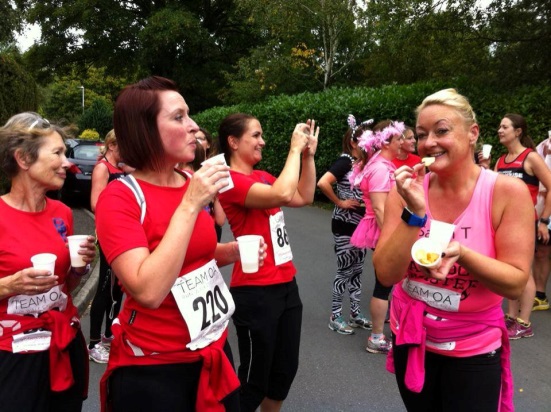 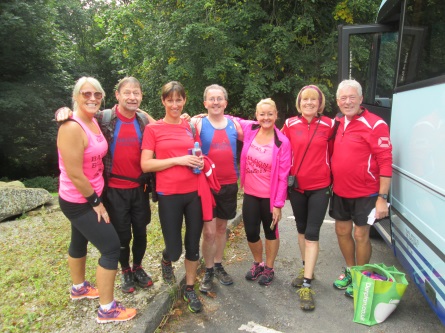 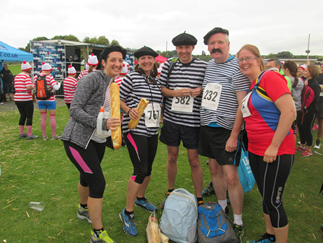 No Watch Night Saltaire Striders were invited to join Baildon Runners for the annual “No Watch” night. Runners set off from the Rugby Club on a choice of a long or short route. They first recorded an estimated time to complete the route and undertook not to look at a watch during their run! The winners were those closest to their estimated time. Thanks to the excellent route directions provided by Alan Clements all but one runner went the right way, although the timing on the line experienced a few issues. The three clear winners however were John Hunt and Helen Love from Saltaire Striders and Baildon’s  Jenny Stephenson.  The evening concluded with a delicious spread thanks to Geraldine , Karen, Sue, Sarah and everyone else who prepared the food, in all a most enjoyable event. AGE CATEGORY RECORDSby John CawleyFull details of all age category records can, as usual, be accessed on the club website, however the following is a list of the new records set since the last newsletter, including one from an earlier month that went ‘under the radar’:RESULTS ROUNDUP September 2015 John CawleyPlease continue to email your race results to results@baildonrunners.co.uk but note there is no need to do this for parkrun events or summer championship races unless you are not shown in those results as a Baildon Runner, for example if you entered the race before joining the club. However, could second claim members please email all their results including parkruns.For those of you who don’t want to wait for the next newsletter, all Baildon Runners’ parkrun results can be viewed shortly after the relevant Saturday at www.parkrun.com/results/consolidatedclub/?clubNum=1854.Dulwich 5K parkrun - 29 August155 finishers.Greenwich 5K parkrun - 29 August143 finishers.Halifax 5K parkrun - 29 August98 finishers.Horton Park 5K parkrun - 29 August45 finishers.Lister Park 5K parkrun - 29 August432 finishers.Sewerby (Scarborough) 5K parkrun - 29 August158 finishers.York 5K parkrun - 29 August409 finishers.Leeds Golden Mile - 29 August79 finishers.Ripon Trident Triathlon - 30 August127 finishers.Halifax Half Marathon - 30 August125 finishers.Tour of Norland Moor 6.2 miles, 800ft climb
30 August87 finishers.Reeth Show 2 miles, 800ft climb - 31 August81 finishers.Ilkley Incline 1 mile, 560ft climb - 2 September80 finishers.Ultra Trail du Vercours (French Alps) 52.5 miles, 14,200ft climb - 5 September292 finishers (56 DNF).Cross Flatts 5K parkrun - 5 September133 finishers.Horton Park 5K parkrun - 5 September53 finishers.Lister Park 5K parkrun - 5 September431 finishers.Leeds Country Way Relay - 6 SeptemberBaildon Bison28th out of 47 teams.Baildon Buffalo47th out of 47 teams.The following members took part in a composite Airedale Athletics team:The Airedale Athletics team finished 2nd.Golden Ball 20 miles (Lancaster) - 6 September98 finishers.Guisborough 3 Tops 8.1 miles, 2,149ft climb
6 September245 finishers.Alice’s 10K (Mytholmroyd) - 6 September188 finishers.Tholthorpe 10K - 6 September340 finishers.Nidderdale Sprint Triathlon - 12 September127 finishers.World Masters Mountain Running Champs 5.5 miles, 1,500ft climb (Betws-y-Coed) - 12 September
M55+45 finishers.M6043 finishers.Open race17 finishers.Horton Park 5K parkrun - 12 September102 finishers.Yorkshireman Marathon 26.2 miles, 3,065ft climb - 13 September134 finishers (6 DNF).Yorkshireman ‘Half Marathon’ 14.8 miles, 1,750ft climb - 13 September* also third female overall249 finishers (5 DNF).Great North Run Half Marathon - 13 September40,880 finishers.Rombald’s Romp 6.5 miles - 13 September114 finishers.Spen Greenway 10K - 13 September147 finishers.Run the River 10K (London) - 15 September1,936 finishers.Siabod Summit Race (Capel Curig) 4.5K, 670m climb
16 SeptemberPositions/finishers unavailable.Bramley 5K parkrun - 19 September185 finishers.Fountains Abbey 5K parkrun - 19 September251 finishers.Horton Park 5K parkrun - 19 September* also third female overall57 finishers.Lincoln 5K parkrun - 19 September265 finishers.Lister Park 5K parkrun - 19 September395 finishers.Vale of York Half Marathon - 20 September1,218 finishers.Beefy’s Nab 3 miles, 650ft climb - 20 September32 finishers.Fell Foot (Newby Bridge) 5K parkrun - 26 September144 finishers.Goole 5K parkrun - 26 September69 finishers.Horton Park 5K parkrun - 26 September57 finishers.Lister Park 5K parkrun - 26 September340 finishers.Brownlee Sprint Triathlon - 26 September730 finishers.Berlin Marathon - 27 September36,817 finishers.Kirkstall Abbey 7 miles - 27 September361 finishers.Great Yorkshire 10K (Sheffield) - 27 September2,952 finishers.A special mention for Joanne Bloor’s daughter Ffion who ran the Great Yorkshire 1.5K junior run in 7:28.Bradford 10K - 27 September* also third female overall683 finishers.SUMMER CHAMPIONSHIPThese are the remaining races in the Club’s Summer Championship 2015.Race No	Name	Distance	Time	Day	DateRace 18	Bradford Parkrun	5K	9.00 am	Saturday	17 October 2015Race 19	Bradford	Half Marathon	9.40 am	Sunday	25 October 2015Race 20	Wistow (Selby)	10K	11.00 am	Sunday	25 October 2015FORTHCOMING RACESWhere there is not a hyperlink or email address, this is usually because the entry form is not yet available.COMMITTEE MEMBERSIan Ferris	Secretary, Club Coach, Beginners, Run England and BAN RepPaul Baildon	TreasurerDave Lonsdale	Membership Secretary and Curry NightsKevin Brain	Quarterly MagazineSue Coates	Carnival Canter and KitDan Cobb	Announcements and WYWL RepMatthew Gurney	Development Group Link and AA LinkGareth Holme	Men’s Relay Team CaptainGeoff Perigo	Webmaster, Club Diary and RoutesLizzie Smith	MinutesGeraldine Ray	Social SecretaryEmma Stoney	Ladies’ Relay Team CaptainJeremy Smith	Summer ChampionshipJackie Walters	Newsletter Editor, Leaders for D,E and Sunday runsOTHER CONTACTS	WEBSITE AND EMAIL ADDRESSESCatherine Milner	Club Auditor	Website: 	baildonrunners.co.ukRichard Barnes	Garmin Routes	General Email: 	baildonrunners@yahoo.co.ukJohn Cawley	Club Records and Results	Newsletter email:  	news@baildonrunners.co.ukAlan Clements	Joint Club Liaison	Results email:  	results@baildonrunners.co.uk	Denise Johnson	VeteransAnna Smith	Off-Road LeaguesEmma Stoney	Baildon Boundary Way Director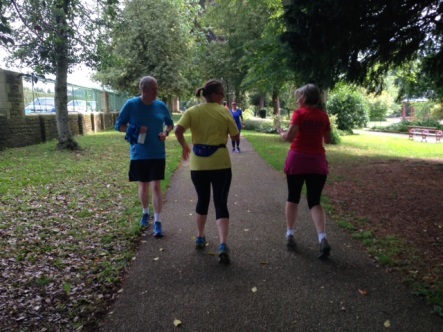 The route started in Roberts Park, continued along the river, then back on the canal for a few more laps round the park.Can you tell who's running forwards and who's running backwards?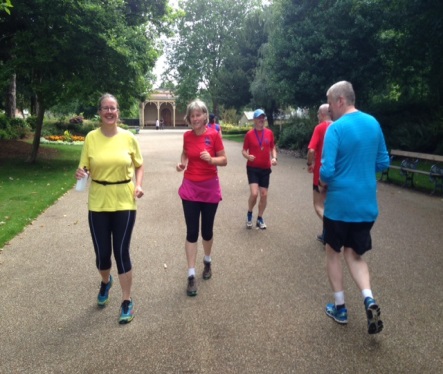 Sally to the rescue!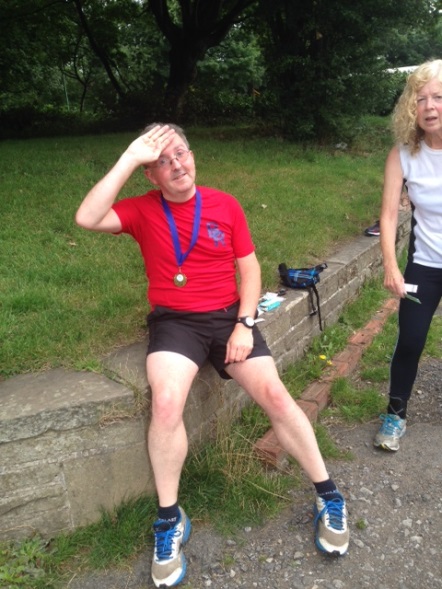 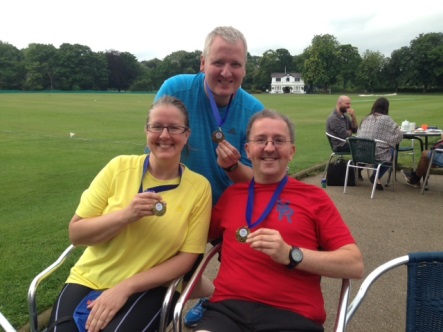 The 5km race medallists. The backwards runners and their forwards facing support crew!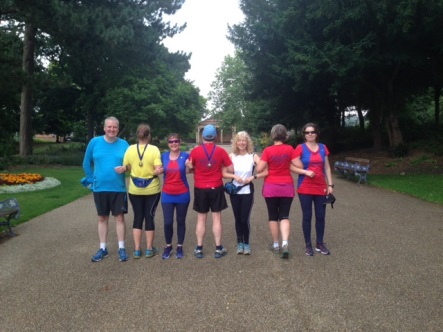 The team.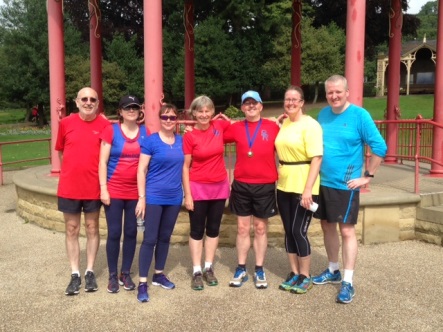 NameCatDistanceDateSteve PickardM55Half Marathon21 JuneJim WheldonM605K29 AugustLiz CavenF4520 miles6 SeptemberKirsty AllenF4010K6 SeptemberKirsty AllenF4010K27 SeptemberSue CoatesF6510K27 SeptemberJim WheldonM6010K27 September127thSarah-Jane Templeman27:411st F4528thAlice Buttle22:362nd F60thAmanda Darbyshire30:1461stMelanie West30:1510thDebbie Bland24:011st F12thPhilip Jones24:432nd M5516thIan Hartman25:571st M6510thBen Watson19:463rd M3513thKirsty Allen20:141st F19thAndrew Price21:0526thDanny Miles21:1875thJohn Cawley24:10151stDave Shaw27:242nd M70169thJonathan Hornby28:24192ndRichard Lund29:06218thTara Philips30:08260thShelagh Hopkinson31:302nd F60323rdKatie Greig34:18324thFiona Grossick34:19350thJenny Stephenson36:0828thDon Johnson22:411st M6058thDenise Johnson25:291st F5553rdJim Wheldon20:351st M6066thDebbie Bland7:061st F6067thEmma Stoney3rd F351,500 metres swim30:17Transition3:3540K bike1:16:52Transition1:5310K run49:12Total2:41:5228thMark Delaney1:47:0317thJim Barnett44:5658thRebecca Langdon56:1860thRob Myers57:1463rdIan Hartman58:502nd M6579thKate Walter1:04:5985thAngela Pegg1:12:593rd F6086thLinda Carey1:13:0721stJim Barnett20:5348thJim Wheldon10:421st M6055thNeil Fairburn11:4093rdMick Cooper12:54:24259thJacqueline Cooper16:17:1813thDon Johnson21:521st M6034thDenise Johnson23:511st F559thPhilip Jones24:081st M5550thMelanie West56:323rd F4051stDebbie Bland56:401st F6012thLee Kaznowski19:2815thBen Watson20:153rd M3526thAndrew Price21:0934thJohn Buddle22:042nd M5067thNeil Fairburn23:46209thSarah-Jane Templeman29:14212thTara Philips29:21227thDave Lonsdale29:45382ndNicola Steffen38:44Leg 1Paul Baildon & Paul Dennison1:22:42Leg 2James Dickinson & David Long1:38:33Leg 3Chris Longstaff & Jim Wheldon1:27:34Leg 4Tony Deacon & Graham Driver1:48:37Leg 5Jim Eyre & Jim Goddard2:19:44Leg 6Alison Boyle & Emma Stoney1:18:39Leg 1John Cawley & Steve Tindall1:48:04Leg 2Sue Coates & Carolyn Hargreaves2:58:54Leg 3Sally Gavaghan & Jackie Walters1:52:38Leg 4Linda Carey & Shelagh Hopkinson2:31:00Leg 5Karen Baildon & Geoff Perigo1:36:41Leg 6Kate Walter & Phil Bland1:57:51Leg 5Quentin Lewis & Michael Malyon1:03:2148thLiz Caven2:54:562nd F45228thPhilip Jones2:03:24231stIan Hartman2:06:238thPhil E Brown41:341st M509thKirsty Allen41:511st F46thAndrew Price42:36113thGordon Slater48:0835thEmma Stoney400 metres swim8:18Transition1:3920K bike43:41Transition1:265K run22:27Total1:17:30110thKate Walter400 metres swim12:44Transition0:3520K bike51:50Transition0:555K run29:38Total1:35:4138thPhilip Jones59:3723rdJim Wheldon50:4814thIan Hartman1:07:012ndBen Watson19:581st M3513thDon Johnson22:431st M6042ndDave Shaw28:431st M7048thAmanda Darbyshire29:201st F35100thMelanie West54:1559thAndy Robinson4:48:5540thKirsty Allen2:06:362nd F40*103rdAlice Buttle2:28:03107thNigel Shaw2:30:37126thNeil Fairburn2:35:42156thRebecca Langdon2:44:42176thDebbie Bland2:55:221st F60179thJim Goddard3:00:22225thLinda Carey3:25:14894thLee Kaznowski1:30:524,201stJohn Cawley1:45:144,680thStephen Brown1:46:3410,965thHester Stefanuti1:59:1110,973rdJane Chapman1:59:1210,974thAbi Gallucci1:59:1222,948thStephanie Jenner2:20:1526,524thJonathan Hornby2:27:1326,525thKatherine Hornby2:27:1335,228thJudith Wilson2:51:0436thAndrew Price59:2486thSteve Tindall1:13:3123rdBen Watson39:5151stMark Delaney45:2684thGeoff Perigo52:03111thSally Gavaghan57:521st F60114thJackie Walters58.03132ndGeraldine Ray1:01:23140thRichard Depledge1:11:03145thRachel Amner1:22:251,582ndKaren Butler1:03:36Jim Wheldon44:27Ian Hartman52:5540thDebbie Bland24:431st F60158thPhil Bland40:472nd M6089thSteve Tindall25:356thJim Barnett21:443rd MU358thDon Johnson22:191st M6033rdAmanda Darbyshire29:101st F35*57thMelanie West52:3157thMick Cooper22:5411thBen Watson20:193rd M3551stNeil Fairburn23:0555thJohn Buddle23:19332ndNicola Steffen36:37225thGraham Driver1:35:137thJim Barnett27:1413thNeil Fairburn28:343rd M5020thRebecca Langdon31:431st F3528thIan Hartman33:292nd M6574thJacqueline Cooper26:4975thMick Cooper26:4945thDenise Johnson29:361st M5546thDon Johnson29:372nd M6012thPhilip Jones24:102nd M5526thAmanda Darbyshire28:191st F3549thMelanie West52:436thLee Kaznowski19:381st MU3520thJohn Buddle21:462nd M5081stMichelle Morris25:08106thSteve Tindall26:28124thGraham Driver27:29214thShelagh Hopkinson31:372nd F60218thSarah-Jane Templeman31:52219thTara Philips31:54246thElinor Newhouse33:233rd F65266thLeanne West35:13331stJenny Stephenson46:47490thKaren Butler400 metres swim16:07Transition3:1820K bike1:08:11Transition1:165K run37:23Total2:06:15497thSarah Terry400 metres swim16:43Transition3:1720K bike1:08:42Transition1:445K run36:22Total2:06:4325,377thDan Cobb5:01:55153rdDebbie Bland54:031st F60287thDave Lonsdale1:06:15300thLinda Carey1:08:12333rdPhil Bland1:12:241,733rdJoanne Bloor1:00:5122ndMichael Malyon36:1139thLee Kaznowski38:3948thKirsty Allen39:132nd F40*53rdBen Watson39:3356thPaul Baildon39:5376thMark Delaney41:2994thJim Wheldon42:35109thNigel Shaw43:20140thDavid Long44:34200thPhilip Jones48:05239thCol Morley49:18243rdJim Goddard49:28294thKaren Baildon51:39305thJohn Colwell52:06363rdSue Coates54:443rd F65404thSally Gavaghan56:08407thJane Clough56:14408thEmma Long56:14415thJackie Walters56:26492ndGeraldine Ray59:15519thJenny Colwell1:01:06629thRichard Depledge1:09:24656thSusanna Walters1:15:26658thRachel Amner1:15:55Every Saturday morning at 9:00Lister Park 5K parkrun (Bradford), Hyde Park 5K parkrun (Leeds), Horton Park 5k parkrun (Bradford)Roundhay Park 5K parkrun (Leeds), Temple Newsam 5K parkrun (Leeds), Cross Flatts Park 5K parkrun 
Free events, must pre-register online by 6:00pm Friday, and take the barcode emailed to you.4 OctoberBurnley Fire 10K4 OctoberCusworth 10K10 OctoberYorkshire Vets Championship Relays, Roberts Park17 OctoberBradford Parkrun (SC)11 OctoberYorkshire Marathon (York) ENTRIES CLOSED11 OctoberWithins Skyline 12K, 300m ascent (Penistone Hill Country Park, nr Haworth)20 SeptemberLancaster Half Marathon25 OctoberBradford Half Marathon (SC event)24 OctoberPain Barrier 10K (Tong)8 NovemberWadsworth Half Trog 9.25 miles (Hebden Bridge)15 NovemberLeeds Abbey Dash 10K6 DecemberGuy’s 10 miles (Garstang)20 DecemberStoop 8K, 250m ascent (Penistone Hill Country Park, nr Haworth)31 DecemberAuld Lang Syne 9.6K, 300m ascent (Penistone Hill Country Park, nr Haworth)